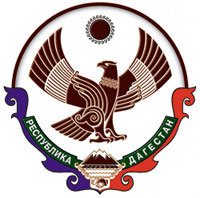 РЕСПУБЛИКА ДАГЕСТАН.АДМИНИСТРАЦИЯ ГОРОДСКОГО  ОКРУГА«ГОРОД  КАСПИЙСК»368300,   г. Каспийск, ул. Орджоникидзе 12, тел.: 8(246)5-14-11, факс: 8(246)5-10-00 сайт: www.kaspiysk.org, e-mail: kasp.info@yandex.ruПОСТАНОВЛЕНИЕ          №   815                                                                                 « 09 »  июля   2019  г.«Об утверждении Устава муниципального бюджетного общеобразовательного учреждения  городского округа«город Каспийск»  Республики Дагестан  «Средняя  общеобразовательная  школа  № 13»           В соответствии с Гражданским кодексом Российской Федерации,    Федеральными законами Российской Федерации  от 29 декабря 2012 г.   № 273-ФЗ «Об образовании в Российской Федерации» и от 12 января  1996 года № 7-ФЗ «О некоммерческих организациях», Уставом муниципального образования городской округ «город Каспийск», Решением  № 88  12-й сессии Собрания депутатов городского округа «город Каспийск»  от 12 апреля  2012 г. «Об утверждении Положения «О порядке принятия решений о создании, реорганизации, ликвидации муниципальных унитарных предприятий и муниципальных учреждений городского округа «город Каспийск», во исполнение Постановления Администрация городского округа «город  Каспийск» № 651 от 3 июня 2019 года «Об учреждении муниципального бюджетного общеобразовательного учреждения «Средняя  общеобразовательная  школа  № 13», Администрация городского округа «город  Каспийск», -     ПОСТАНОВЛЯЕТ:Пункт 1. Постановления Администрации городского округа «город  Каспийск» № 651 от  3 июня 2019 года  «Об учреждении муниципального бюджетного общеобразовательного учреждения «Средняя  общеобразовательная  школа  № 13»  изложить в следующей редакции:    «Учредить   муниципальное        бюджетное общеобразовательное учреждение городского округа «город Каспийск» Республики Дагестан «Средняя общеобразовательная школа № 13» по адресу: 368300, РД,  г. Каспийск, ул. Сталина, 3.      Сокращенное  наименование учреждения: МБОУ  «СОШ № 13».   Утвердить Устав муниципального бюджетного общеобразовательного   учреждения  городского округа «город  Каспийск» Республики Дагестан «Средняя  общеобразовательная  школа  № 13» согласно приложению № 1 к настоящему Постановлению. И.о руководителя учреждения А.Г. Ханамировой зарегистрировать Устав  учреждения в налоговом органе  в установленном порядке. И.о. начальника Управления имущественных отношений администрации городского округа «город Каспийск» Г.А. Абдурахмановой передать в оперативное управление Учреждения  имущество, необходимое для осуществления уставной деятельности, после принятия здания и имущества  учреждения в муниципальную собственность городского округа «город Каспийск». Финансовому управлению администрации городского округа «город  Каспийск» (Абдулаевой Х.Х.)  внести соответствующие изменения в бюджет  городского округа «город  Каспийск» на 2019 год для финансирования МБОУ «СОШ № 13». Начальнику отдела межведомственных взаимодействий и информатизации организационно-проектного управления по экономике и инвестиционной политике   Муртазалиеву О.М. опубликовать настоящее Постановление  в газете «Трудовой Каспийск»  и на сайте Администрации городского округа «город Каспийск» в сети Интернет www.kaspiysk. оrg. Контроль  за  исполнением  настоящего  Постановления возложить на заместителя  главы администрации городского округа «город Каспийск»                             Л.П. Левицкую. Глава   городского округа     «город  Каспийск»	                                                                             М. Абдулаев Исп. И.о. нач. Управ. имуществом Г.А.  Абдурахмвнова Согласовано:Первый зам. главы.  админ. З.Т. ТаибовЗам. главы  адм. Л.П.ЛевицкаяНач. юрид. отдела  админ.Р.А. Магомедов Нач. финан. управления Х.Х. АбдулаеваИ.о. нач. МКУ «Управ. образов» Г.М. Селимханова